П О С Т А Н О В Л Е Н И Еот 22  марта  2018 г. № 57   ст. ГиагинскаяО ликвидации Микрокредитной компании Муниципальный фонд поддержки малого и среднего предпринимательства муниципального образования «Гиагинский район», расположенной по адресу: 385600, Российская Федерация, Республика Адыгея, Гиагинский район, станица Гиагинская, улица Красная, 361В связи с экономической нецелесообразностью деятельности, недостаточностью имущества для целей Фонда, в соответствии со статьями 61-64 Гражданского кодекса Российской Федерации, Федеральным законом от 06.10.2003 г. № 131 – ФЗ «Об общих принципах организации местного самоуправления в Российской Федерации», Уставом муниципального образования «Гиагинский район»,  Решением Совета народных депутатов МО «Гиагинский район» от 22.03.2018 г. № 92 «О даче согласия на ликвидацию Микрокредитной компании Муниципальный фонд поддержки малого и среднего предпринимательства муниципального образования «Гиагинский район»ПОСТАНОВЛЯЮ:Ликвидировать Микрокредитную компанию Муниципальный фонд поддержки малого и среднего предпринимательства муниципального образования «Гиагинский район» (далее – Фонд), расположенную по адресу: 385600, Российская Федерация, Республика Адыгея, Гиагинский район, станица Гиагинская, улица Красная, 361.Установить срок ликвидации Фонда в срок до 01 июня 2018 года со дня вступления в силу настоящего постановления. Создать ликвидационную комиссию Фонда и утвердить ее состав (приложение № 1).Утвердить план мероприятий по ликвидации Фонда в соответствии с Гражданским кодексом Российской Федерации (приложение № 2).Ликвидационной комиссии провести мероприятия по ликвидации Фонда в соответствии с утвержденным планом.Установить, что со дня вступления в силу настоящего постановления функции единоличного исполнительного органа Фонда переходят к ликвидационной комиссии.Отделу имущественно-земельных отношений администрации МО «Гиагинский район» после ликвидации Фонда внести соответствующие изменения в Реестр муниципальной собственности муниципального образования «Гиагинский район».Настоящее постановление опубликовать в «Информационном бюллетене муниципального образования «Гиагинский район», сетевом источнике публикации МУП «Редакция газеты «Красное знамя», а также разместить на официальном сайте администрации МО «Гиагинский район».Контроль за исполнением настоящего постановления возложить на заместителя главы администрации МО «Гиагинский район» по сельскому хозяйству и имущественно-земельных отношений.Глава МО «Гиагинский район»			                      А.В. Бутусов     Проект внесен и подготовленруководителем  отдела экономического развития и торговли                                                                     И.В. ФайчукПроект согласован:председатель Микрокредитной компании Муниципальный фонд поддержки малого и среднего предпринимательства МО «Гиагинский район»                                                             В.А. Гуменюкзаместитель главы администрации МО «Гиагинский район» по сельскому хозяйству и имущественно-земельных отношений                                                                                     А.А. Севрукспециалист 1 категории отдела правового обеспечения                                                                  Е.Н. Деркачевауправляющая делами                                                                     А.В. Хоровьева                                                                                          Приложение № 1                                                                                    Утверждено постановлением                                                                                     главы МО «Гиагинский район»                                                                                     от 22 марта 2018 г. № 57СОСТАВликвидационной комиссии Микрокредитной компании Муниципальный фонд поддержки малого и среднего предпринимательства муниципального образования «Гиагинский район», расположенной по адресу: 385600, Российская Федерация, Республика Адыгея, Гиагинский район, станица Гиагинская, улица Красная, 361Севрук А.А.     –    заместитель главы администрации МО «Гиагинский район»                                 по сельскому хозяйству и имущественно-земельных                                 отношений, руководитель ликвидационной комиссииЦапко Л.В.       –   главный бухгалтер Микрокредитной компании                                Муниципальный фонд поддержки малого и среднего                               предпринимательства муниципального образования                                «Гиагинский район», секретарь ликвидационной комиссииГуменюк В.А.  –  председатель Микрокредитной компании Муниципальный                              фонд поддержки малого и среднего предпринимательства                               муниципального образования «Гиагинский район»                               Чиркова М.А. –    руководитель отдела финансово-хозяйственной деятельности                                администрации МО «Гиагинский район»Файчук И.В.   –    руководитель отдела экономического развития и торговли                                администрации МО «Гиагинский район»Капустина М.И.– ведущий специалист отдела имущественно-земельных                               отношений администрации МО «Гиагинский район»Деркачева Е.Н.   –специалист 1 категории отдела правового обеспечения                               администрации МО «Гиагинский район»Управляющая делами   	           А.В. Хоровьева                                                                                                  Приложение № 2                                                                                                          Утверждено постановлением                                                                                                           главы МО «Гиагинский район»                                                                                                          от 22 марта 2018 г. № 57ПЛАНмероприятий по ликвидации Микрокредитной компании Муниципальный фонд поддержки малого и среднего предпринимательства муниципального образования «Гиагинский район», расположенной по адресу: 385600, Российская Федерация, Республика Адыгея, Гиагинский район, станица Гиагинская, улица Красная, 361Управляющая делами   	           А.В. ХоровьеваРЕСПУБЛИКА АДЫГЕЯАдминистрация муниципального образования «Гиагинский район»АДЫГЭ РЕСПУБЛИКЭМКIЭ Муниципальнэ образованиеу «Джэджэ районым»  иадминистрацие№ п/пНаименование мероприятияСрок исполненияОтветственные лицаПримечание 1Уведомить в письменной форме о ликвидации Микрокредитной компании Муниципальный                               фонд поддержки малого и среднего  предпринимательства                                муниципального образования «Гиагинский район» Министерство юстиции РФ по РА, Центральный Банк РФ В срок 3 рабочих дней после принятия настоящего постановленияПредседатель ликвидационной комиссиист. 62 Гражданского кодекса Российской Федерации 2Уведомить в письменной форме о ликвидации Микрокредитной компании Муниципальный                               фонд поддержки малого и среднего предпринимательства                                муниципального образования «Гиагинский район» МИФНС № 2 по РА, фонд ФСС для внесения изменений в Единый государственный реестр юридических лиц с приложением настоящего постановленияВ срок 3 рабочих дней после принятия настоящего постановленияПредседатель ликвидационной комиссиист. 62 Гражданского кодекса Российской Федерации 3Опубликовать в журнале «Вестник государственной регистрации» и «Информационном бюллетене муниципального образования «Гиагинский район», сетевом источнике публикации МУП «Редакция газеты «Красное знамя» публикацию о ликвидации и о порядке и сроке заявления требований его кредиторамиНезамедлительно после уведомления уполномоченного государственного органа для внесения в Единый государственный реестр юридических лиц уведомления о ликвидацииПредседатель ликвидационной комиссиист. 63 Гражданского кодекса Российской Федерации, с учетом сроков окончания полномочий 4Письменно уведомить кредиторов В течение 10 рабочих дней со  дня вступления в силу постановления о ликвидацииЛиквидационная комиссия5Письменно направить дебиторам требования о выплате денежных средств В течение 10 рабочих дней со  дня вступления в силу постановления о ликвидацииЛиквидационная комиссия6Провести инвентаризацию имущества ликвидируемого учрежденияВ течение 10 рабочих дней со  дня вступления в силу постановления о ликвидацииЛиквидационная комиссияст. 12 Федерального закона № 129 «О бухгалтерском учете»7Составить промежуточный ликвидационный баланс в соответствии с действующими правилами ведения бухгалтерского учета и отчетности с приложением перечня имущества ликвидируемого учреждения, а также перечня требований, предъявленных кредиторами и результаты их рассмотрения, и уведомить регистрирующий орган по форме Р 15001Спустя 2 месяца после размещения в журнале «Вестник государственной регистрации» и «Информационном бюллетене муниципального образования «Гиагинский район», сетевом источнике публикации МУП «Редакция газеты «Красное знамя» публикацию о ликвидации и о порядке и сроке заявления требований его кредиторами, т.е. после окончания срока для предъявления требований кредиторовЛиквидационная комиссияп.2 ст. 63 Гражданского кодекса Российской Федерации промежуточный ликвидационный баланс, утвержденный администрацией МО «Гиагинский район» 8Проведение расчетов с кредиторами первой и второй очередиВ течении одного месяца со дня утверждения промежуточного ликвидационного балансаЛиквидационная комиссияст. 63 , ст. 64 Гражданского кодекса Российской Федерации9Составить и утвердить учредителем ликвидационный баланс в соответствии с ведением бухгалтерского учета и отчетностиВ течение 10 рабочих дней со  дня вступления в силу постановления о ликвидацииЛиквидационная комиссия10Оставшееся имущество после погашения кредиторской задолженности передается учредителюПосле расчетов с кредиторамиПредседатель ликвидационной комиссии11Подготовить иск в Гиагинский районный суд, для принятия окончательного решения о ликвидации Микрокредитной компании Муниципальный                               фонд поддержки малого и среднего предпринимательства                                муниципального образования «Гиагинский район» до 01 июня 2018 годаЛиквидационная комиссия12Предоставить свидетельство об исключении юридического лица из Единого государственного реестра  юридических лицЛиквидационная комиссия13Уничтожение печатей, сдача документации в архив администрации МО «Гиагинский район»Ликвидационная комиссия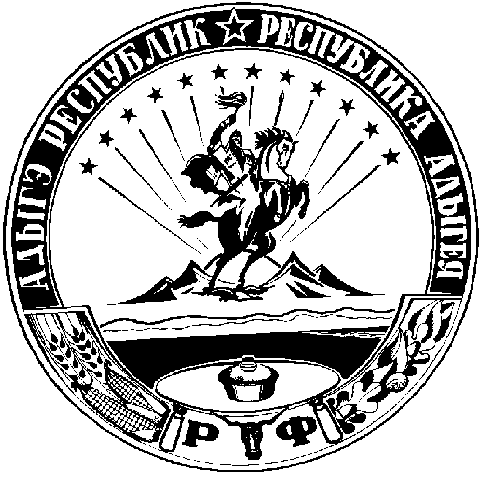 